SDC2: Supplementary Figures for Detection of plasmid-mediated tigecycline resistance gene tet(X4) in a Salmonella enterica serovar Llandoff isolateYanan Wang1,2,#, Fei Liu2,#, Xuebin Xu3,#, Hua Huang4, Na Lyu2, Sufang Ma2, Luping Chen2, Mengyu Mao2,5, Yongfei Hu6, Xiaofeng Song7, Jing Li2, Yuanlong Pan2, Aiping Wang8, Gaiping Zhang1,8, Baoli Zhu2,9,10,11, George F. Gao2,9,12,*1College of Veterinary Medicine, Henan Agricultural University, Zhengzhou, Henan, China;2CAS Key Laboratory of Pathogen Microbiology and Immunology, Institute of Microbiology, Chinese Academy of Sciences (CAS), Beijing, China;3Department of Microbiology, Shanghai Municipal Center for Disease Control and Prevention, Shanghai, China;4Beijing Products Quality Supervision and Inspection Institute, Beijing, China;5Institutes of Physical Science and Information Technology, Anhui University, Hefei, Anhui, China;6State Key Laboratory of Animal Nutrition, College of Animal Science and Technology, China Agricultural University, Beijing, China;7National Institute for Communicable Disease Control and Prevention, Chinese Center for Disease Control and Prevention, Beijing, China;8School of Life Sciences, Zhengzhou University, Zhengzhou, Henan, China;9Savaid Medical School, University of Chinese Academy of Sciences, Beijing, China;10Beijing Key Laboratory of Antimicrobial Resistance and Pathogen Genomics, Beijing, China;11Department of Pathogenic Biology, School of Basic Medical Sciences, Southwest Medical University, Luzhou, Sichuan, China;12Chinese Center for Disease Control and Prevention (China CDC), Beijing, China.#These authors contributed equally to this work.*Corresponding author: George F. Gao, CAS Key Laboratory of Pathogen Microbiology and Immunology, Institute of Microbiology, Chinese Academy of Sciences (CAS), NO.1 Beichen West Road, Chaoyang District, Beijing 100101, China. E-mail: gaof@im.ac.cn# YW, FL and XX contributed equally to this work.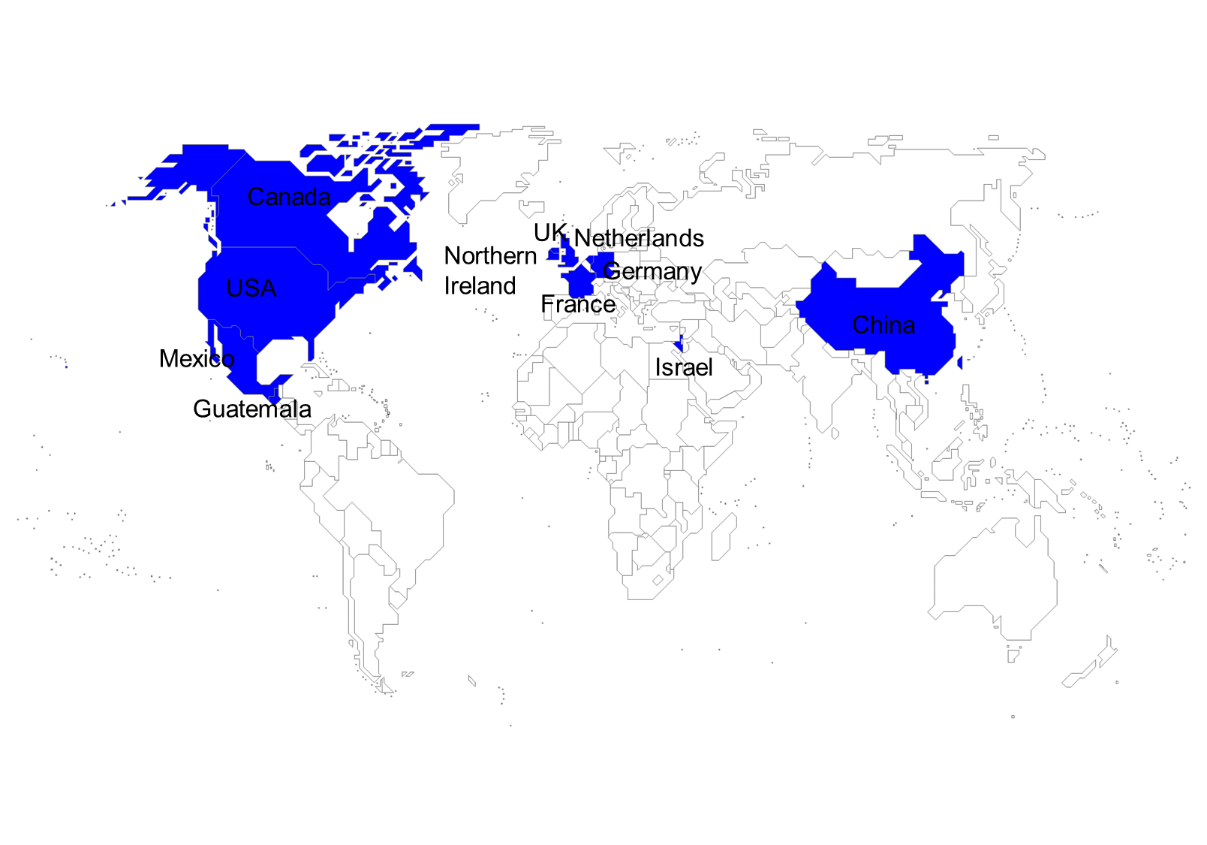 Figure S1. Source location of Salmonella enterica serovar Llandoff strain genomes used in this study. The blue color indicates the presence of this serovar.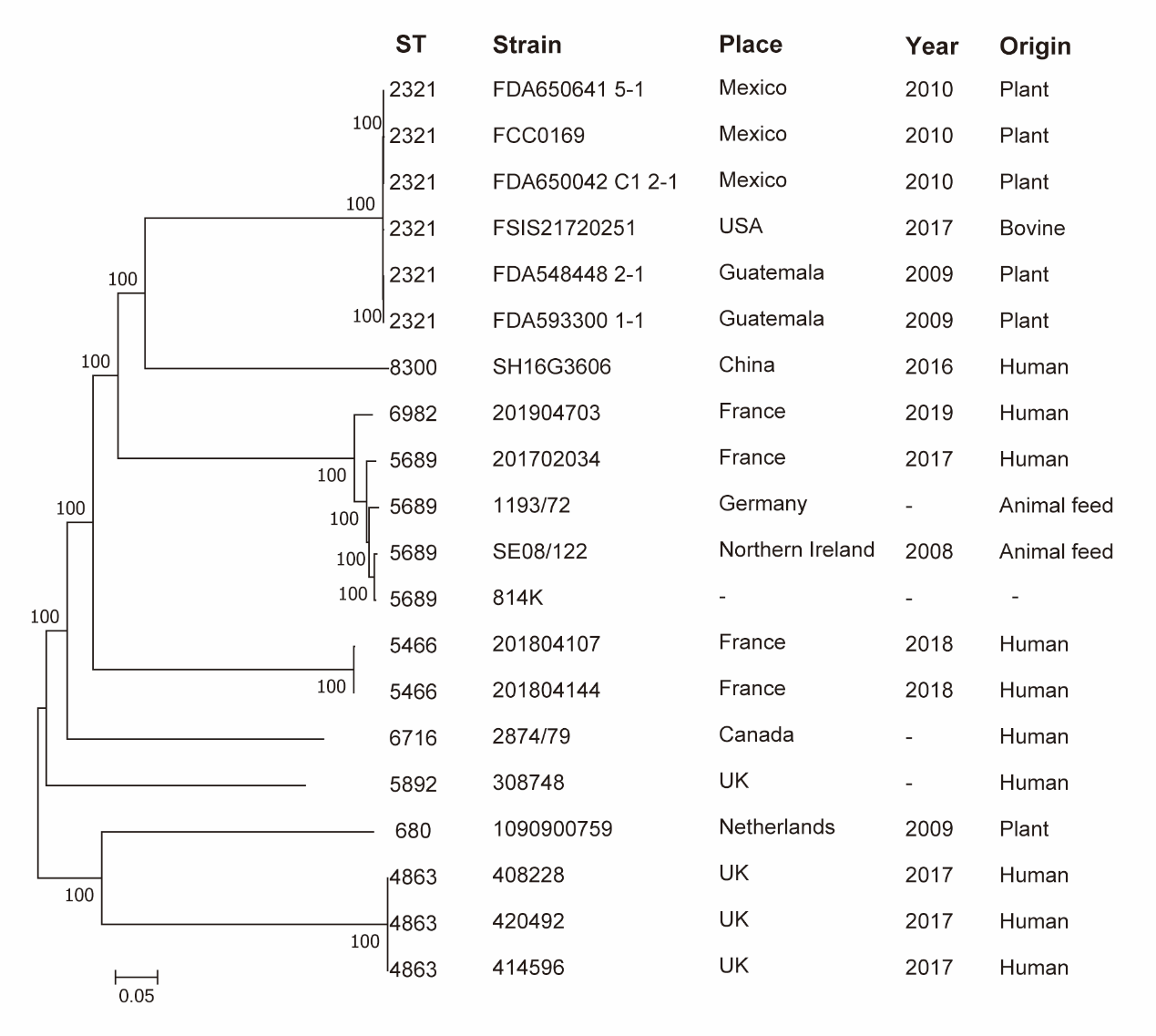 Figure S2. The phylogenomic relationship among 20 Salmonella enterica serovar Llandoff strains. The 20 S. Llandoff isolates were distributed in 11 countries on four continents and grouped into different sublineages. SH16G3606 was closer to the S. Llandoff strains in Guatemala, the USA, and Mexico in the evolutionary tree. “100” represent bootstrap value and “0.05” represents distance scale.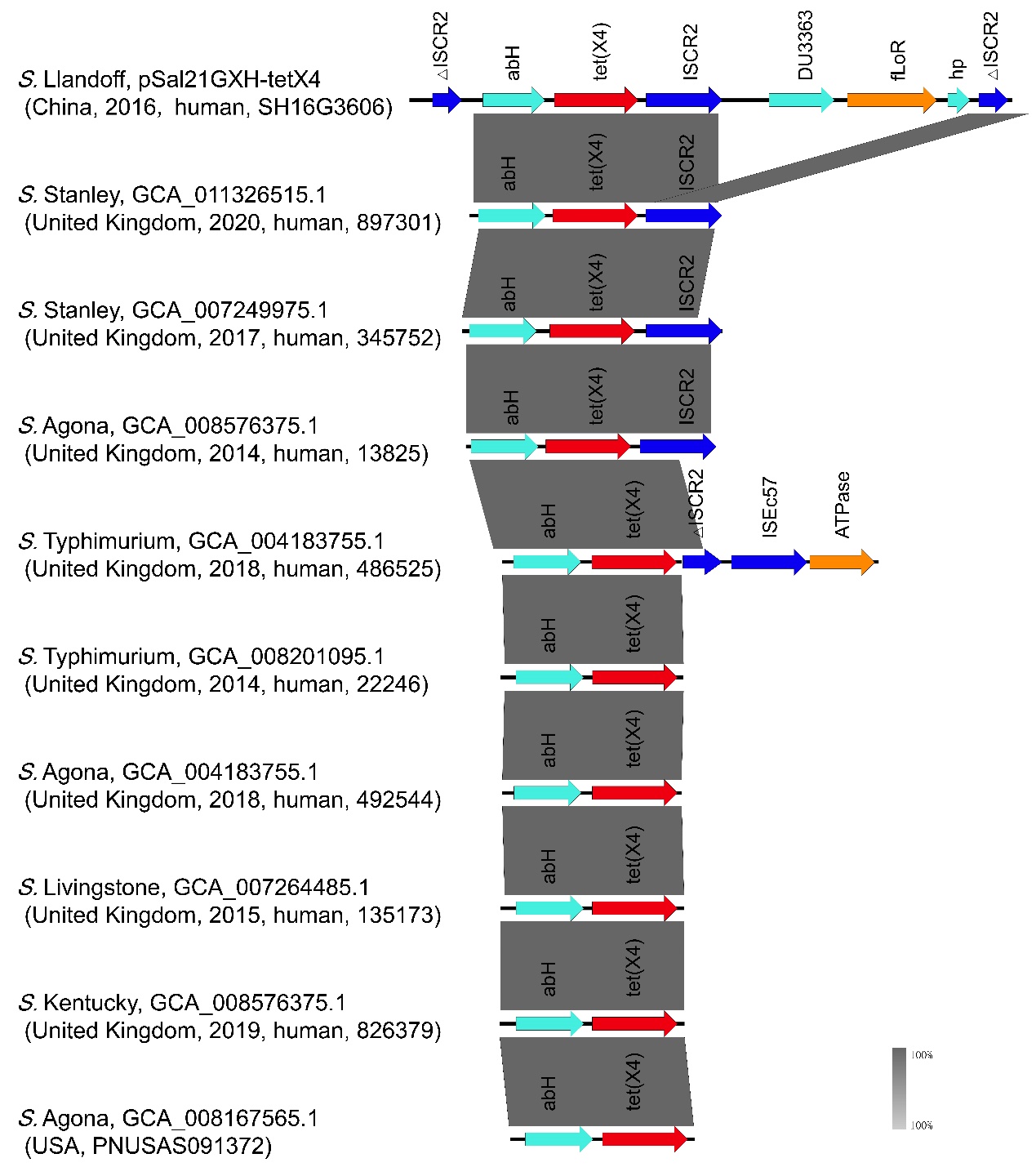 Figure S3. Comparison analysis of tet(X4)-positive Salmonella enterica contigs.